Indicação nº 1598/2017Ementa: serviço de roçada do mato no canteiro central da Av. Mário Franco de Camargo, no bairro Jd. São Luiz.Exmo. Senhor Presidente.Considerando a altura em que o mato se encontra no canteiro central da Av. Mário Franco de Camargo, no bairro Jd. São Luiz, a Vereadora Mônica Morandi requer nos termos do art. 127 do regimento interno, que seja encaminhado ao Exmo. Prefeito Municipal a seguinte indicação:	Encaminhar aos órgãos competentes o pedido de roçada do mato existente no endereço acima citado, com urgência.		Valinhos, 9 de junho de 2017._________________________ Mônica Morandi     VereadoraFotos em anexo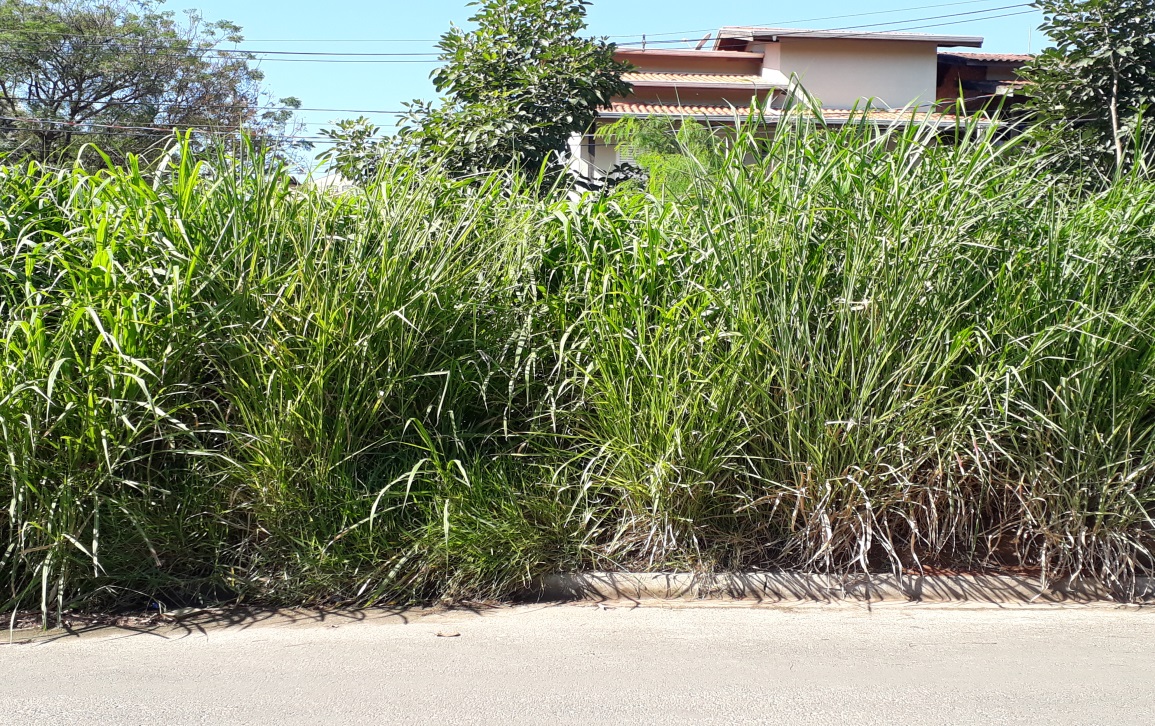 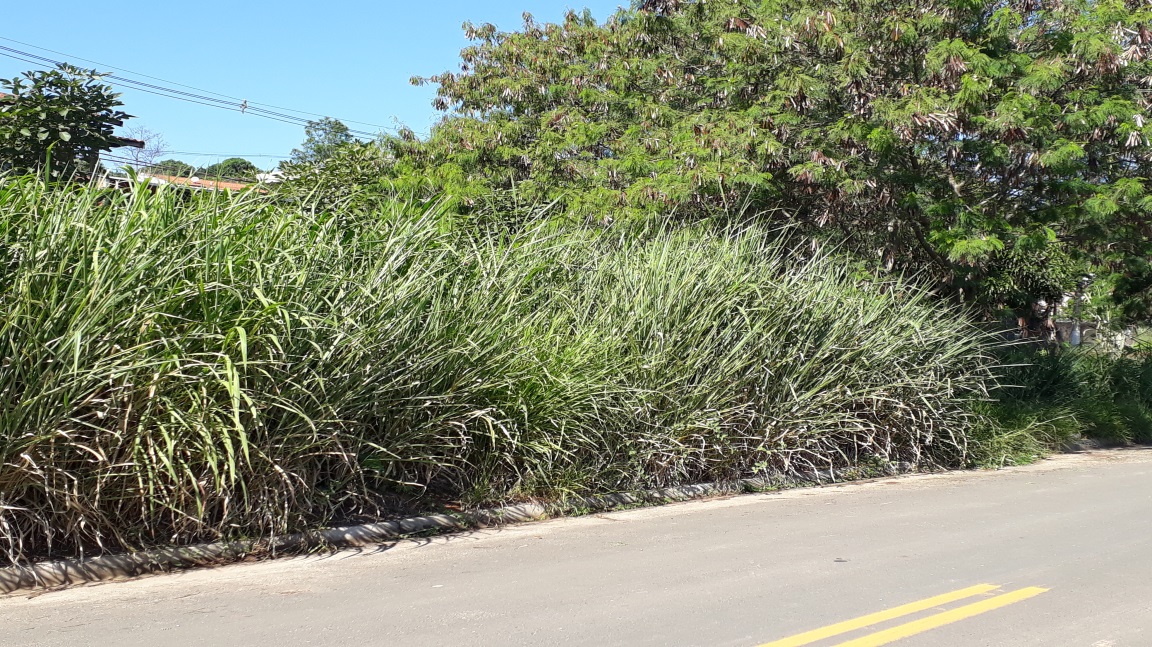 